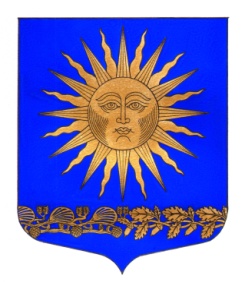 МУНИЦИПАЛЬНЫЙ  СОВЕТВНУТРИГОРОДСКОГО МУНИЦИПАЛЬНОГО ОБРАЗОВАНИЯ ГОРОДА ФЕДЕРАЛЬНОГО ЗНАЧЕНИЯ САНКТ-ПЕТЕРБУРГА ПОСЕЛОК СОЛНЕЧНОЕ ШЕСТОГО СОЗЫВА_____________________________________________________________________Протокол о проведения публичных слушаний с участием жителей внутригородского муниципального образования города Санкт-Петербурга поселок Солнечное« 24 » марта 2023 г.                                                                           поселок СолнечноеВремя начала проведения публичных слушаний: 15 час. 00 мин.Время окончания проведения публичных слушаний: 15 час. 30 мин. Место проведения публичных слушаний: помещение МС МО п. Солнечное по адресу: Санкт–Петербург, п.Солнечное, ул.Вокзальная, д.15Публичные слушания открыл и проводил глава внутригородского муниципального образования города федерального значения Санкт-Петербурга поселок Солнечное, исполняющий полномочия председателя Муниципального совета (далее - глава МО п.Солнечное)  Сафронов М.А. (председательствующий).На публичных слушаниях присутствовали:Жители муниципального образования поселок Солнечное. Глава МО п. Солнечное – Сафронов М.А.Глава МА МО п. Солнечное – Барашкова В.А.Депутаты Муниципального совета муниципального образования поселок Солнечное - Сафронов М.А. (Председательствующий);- Зиновьева Л.В.Глава МО п. Солнечное Сафронов М.А.- предлагаю публичные слушания считать открытыми. ПОВЕСТКА ДНЯ:Обсуждение проекта решения Муниципального совета внутригородского муниципального образования Санкт-Петербурга поселок Солнечное «О внесении изменений в Устав внутригородского муниципального образования города федерального значения Санкт – Петербурга поселок Солнечное»Глава муниципального образования поселок Солнечное Сафронов М.А. - сообщил присутствующим, что публичные слушания проводятся в соответствии, Федеральным законом от 06.10.2003г. № 131-ФЗ «Об общих принципах организации местного самоуправления в Российской Федерации», Законом Санкт-Петербурга от 23.09.2009г. № 420-79 «Об организации местного самоуправления в Санкт-Петербурге», Уставом внутригородского муниципального образования города федерального значения Санкт – Петербурга поселок Солнечное»Проект решения Муниципального совета внутригородского муниципального образования города федерального значения Санкт-Петербурга поселок Солнечное «О внесении изменений в Устав внутригородского муниципального образования города федерального значения Санкт – Петербурга поселок Солнечное», выносимый на публичные слушания, опубликован в муниципальной газете «Солнечные часы», а также размещен на сайте МО поселок Солнечное в сети Интернет, все могли с ним ознакомиться и представить свои замечания и предложения в Муниципальный совет.          На публичные слушания представлены: 1.	Проект Решения МС МО поселок Солнечное «О внесении изменений в Устав внутригородского муниципального образования города федерального значения Санкт – Петербурга поселок Солнечное», принятый в 1-м чтении 14.03.2023г. Решением МС МО поселок Солнечное № 01. ПО ПЕРВОМУ ВОПРОСУ СЛУШАЛИ: Главу МО поселок Солнечное Сафронова М.А., который зачитал проект Решения МС МО поселок Солнечное «О внесении изменений в Устав внутригородского муниципального образования города федерального значения Санкт – Петербурга поселок Солнечное»В соответствии с пунктом 9 статьи 9 Федерального закона от 14.03.2022 № 60-ФЗ 
«О внесении изменений в отдельные законодательные акты Российской Федерации», со статьями 20, 24, 29 Федерального закона от 12.06.2002 № 67-ФЗ «Об основных гарантиях избирательных прав и права на участие в референдуме граждан Российской Федерации», ч. 9 ст. 44 Федерального закона от 06.10.2003г. № 131-ФЗ «Об общих принципах организации местного самоуправления в Российской Федерации», пунктом 8 статьи 14 Закона Санкт-Петербурга от 21.05.2014 № 303-46 «О выборах депутатов муниципальный советов внутригородских муниципальных образований Санкт-Петербурга», статьей 46 Устава внутригородского муниципального образования города федерального значения Санкт-Петербурга посёлок Солнечное.Приведение устава муниципального образования в соответствие с федеральным законом, законом субъекта Российской Федерации осуществляется в установленный этими законодательными актами срок. В случае, если федеральным законом, законом субъекта Российской Федерации указанный срок не установлен, срок приведения устава муниципального образования в соответствие с федеральным законом, законом субъекта Российской Федерации определяется с учетом даты вступления в силу соответствующего федерального закона, закона субъекта Российской Федерации, необходимости официального опубликования (обнародования) и обсуждения на публичных слушаниях проекта муниципального правового акта о внесении изменений и дополнений в устав муниципального образования, учета предложений граждан по нему, периодичности заседаний представительного органа муниципального образования, сроков государственной регистрации и официального опубликования (обнародования) такого муниципального правового акта и, как правило, не должен превышать шесть месяцев.14.03.2023г. Решением МС МО поселок Солнечное в 1-м чтении было принято Решение № 01 «О внесении изменений в Устав внутригородского муниципального образования города федерального значения Санкт-Петербурга поселок Солнечное», которое было опубликовано в газете «Солнечные часы». В указанном Решении МС МО поселок Солнечное учтены последние изменения законодательства РФ. Также глава МО поселок Солнечное Сафронов М.А. довел до сведения присутствующих следующую информацию о вносимых в Устав МО п. Солнечное изменениях:Подпункт 35, пункта 2, статьи 4, главы 2 исключить;Подпункт 47.3, пункта 2, статьи 4, главы 2 изложить в следующей редакции:«организация благоустройства территории муниципального образования, находящейся в границах территорий объектов культурного наследия народов Российской Федерации (выявленных объектов культурного наследия), за исключением земельных участков, которые находятся во владении и(или) пользовании граждан и юридических лиц, без проведения работ по их сохранению, в соответствии с законодательством в сфере благоустройства, включающая: обеспечение проектирования благоустройства при размещении элементов благоустройства, указанных в абзаце седьмом настоящего подпункта; содержание внутриквартальных территорий в части обеспечения ремонта покрытий, расположенных на внутриквартальных территориях, и проведения санитарных рубок (в том числе удаление аварийных, больных деревьев и кустарников) на территориях, не относящихся к территориям зеленых насаждений в соответствии с законом Санкт-Петербурга; содержание спортивных, детских площадок, включая ремонт расположенных на них элементов благоустройства, на внутриквартальных территориях; содержание, включая ремонт, ограждений декоративных, ограждений газонных, полусфер, надолбов, приствольных решеток, устройств для вертикального озеленения и цветочного оформления, навесов, беседок, уличной мебели, урн, элементов озеленения, информационных щитов и стендов на внутриквартальных территориях; размещение на внутриквартальных территориях полусфер, надолбов, устройств для цветочного оформления, уличной мебели, урн без проведения земляных работ и углубления в грунт (вскрытия грунта); временное размещение, содержание, включая ремонт, элементов оформления Санкт-Петербурга к мероприятиям, в том числе культурно-массовым мероприятиям, городского, всероссийского и международного значения на внутриквартальных территориях; »Пункт 4, статьи 16, главы 4 изложить в следующей редакции:«Порядок организации и проведения публичных слушаний определяется уставом муниципального образования и(или) нормативными правовыми актами муниципального совета муниципального образования в соответствии с Федеральным законом.»Пункт 14, статьи 42, главы 5 изложить в следующей редакции:«Депутату Муниципального совета муниципального образования, главе муниципального образования, осуществляющим свои полномочия на постоянной основе, выплачивается денежное содержание.Депутату Муниципального совета муниципального образования, осуществляющему свои полномочия на непостоянной основе, выплачивается денежная компенсация в связи с осуществлением им своего мандата. Размер и порядок выплаты денежной компенсации устанавливается уставом муниципального образования и(или) нормативным правовым актом муниципального совета муниципального образования и не может превышать 12 расчетных единиц в год (размер расчетной единицы устанавливается законом Санкт-Петербурга) размер и порядок выплаты которой устанавливается нормативным правовым актом Муниципального совета муниципального образования и не может превышать 12 расчетных единиц в год в соответствии с Законом Санкт-Петербурга от 06.07.2005 № 347-40 «О расчетной единице».Срок полномочий депутата Муниципального совета муниципального образования, главы муниципального образования, осуществляющих свои полномочия на постоянной основе, засчитывается в стаж муниципальной службы.В случае роспуска Муниципального совета муниципального образования депутату Муниципального совета муниципального образования, главе муниципального образования, осуществляющим свои полномочия на постоянной основе, гарантируются льготы и компенсации, предусмотренные для высвобождаемых работников законодательством Российской Федерации о труде.»Пункт 4, статьи 43, главы 5 изложить в следующей редакции: «Депутат, член выборного органа местного самоуправления, выборное должностное лицо органа местного самоуправления должны соблюдать ограничения и запреты и исполнять обязанности, которые установлены Федеральным законом "О противодействии коррупции" и другими федеральными законами.»Пункт 5, статьи 43, главы 5 изложить в следующей редакции: «Полномочия депутата, члена выборного органа местного самоуправления, выборного должностного лица местного самоуправления, иного лица, замещающего муниципальную должность, прекращаются досрочно в случае несоблюдения ограничений, установленных Федеральным законом.»Пункт 8, статьи 43, главы 5 изложить в следующей редакции: «К депутату, члену выборного органа местного самоуправления, выборному должностному лицу местного самоуправления, которые представили недостоверные или неполные сведения о своих доходах, расходах, об имуществе и обязательствах имущественного характера, а также сведения о доходах, расходах, об имуществе и обязательствах имущественного характера своих супруги (супруга) и несовершеннолетних детей, если искажение этих сведений является несущественным, могут быть применены следующие меры ответственности: предупреждение;освобождение депутата от должности в Муниципальном совете муниципального образования с лишением права занимать должности в Муниципальном совете муниципального образования до прекращения срока его полномочий;освобождение от осуществления полномочий на постоянной основе с лишением права осуществлять полномочия на постоянной основе до прекращения срока его полномочий;запрет занимать должности в Муниципальном совете муниципального образования до прекращения срока его полномочий; запрет исполнять полномочия на постоянной основе до прекращения срока его полномочий».Вопросов и предложений по проекту Решения МС МО поселок Солнечное «О внесении изменений в Устав внутригородского муниципального образования города федерального значения Санкт – Петербурга поселок Солнечное» не поступило.Глава МО п.Солнечное Сафронов М.А.: - предлагаю одобрить проект Решения МС МО поселок Солнечное «О внесении изменений в Устав внутригородского муниципального образования города федерального значения Санкт – Петербурга поселок Солнечное», утвержденный Решением МС МО поселок Солнечное от 14.03.2023г. № 01. Голосовали: «За» - единогласно.«Против» - 0.«Воздержалось» - 0. РЕШИЛИ:1.	Признать публичные слушания состоявшимися. 2.	Одобрить представленный проект Решения МС МО поселок Солнечное ««О внесении изменений в Устав внутригородского муниципального образования города федерального значения Санкт – Петербурга поселок Солнечное», принятый в 1-м чтении 14.03.2023г.3. В течение 5 дней после дня проведения публичных слушаний оформить протокол публичных слушаний, документирующий результаты публичных слушаний.4. Опубликовать протокол публичных слушаний в газете «Солнечные часы», а также разместить на сайте муниципального образования поселок Солнечное в сети Интернет Глава МО п. Солнечное Сафронов М.А.: - предлагаю публичные слушания считать закрытыми. Председательствующий:                                                                                      М.А.Сафронов Секретарь:                                                                                                               А.С.Калинина